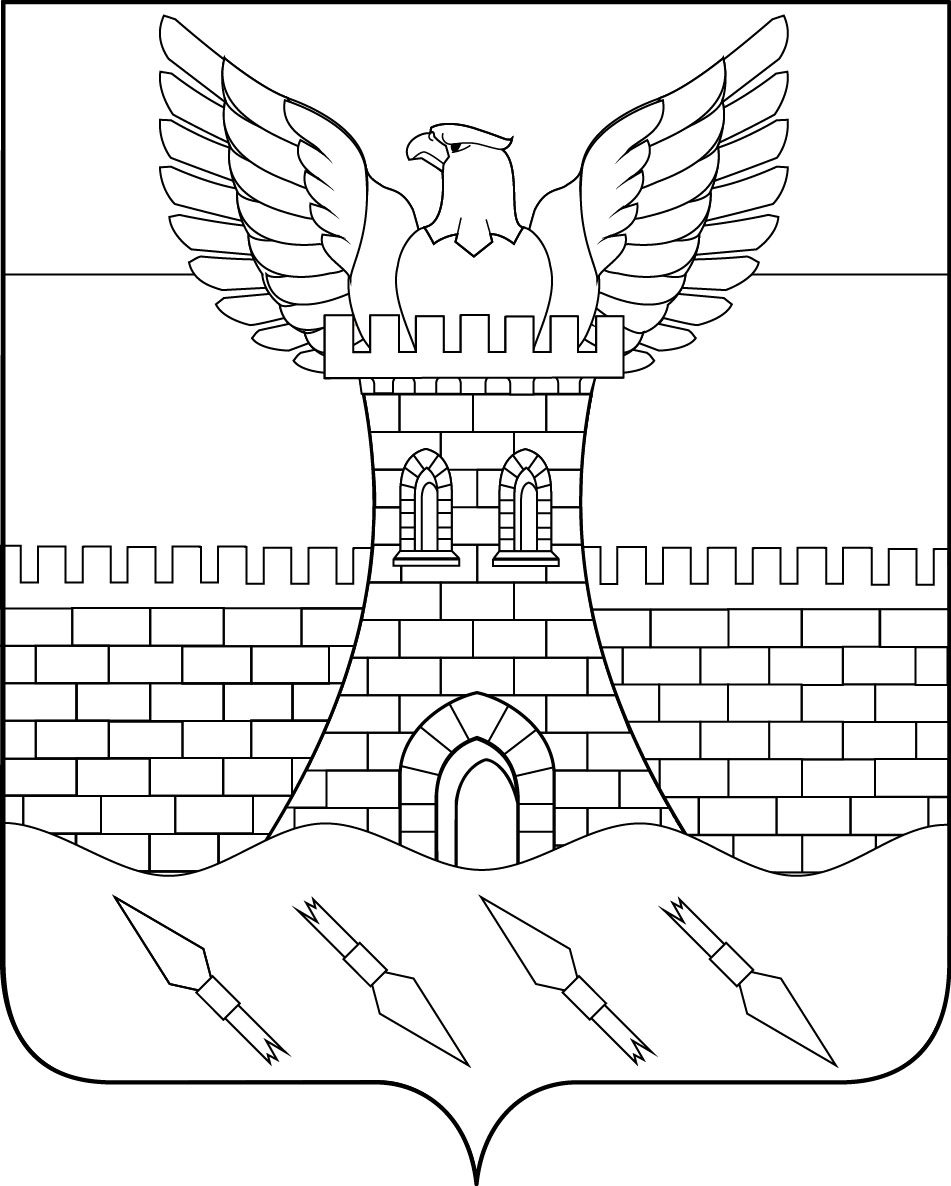 СОВЕТПШЕХСКОГО СЕЛЬСКОГО ПОСЕЛЕНИЯ БЕЛОРЕЧЕНСКОГО РАЙОНА3 СЕССИЯ 4 СОЗЫВАРЕШЕНИЕ                            15 октября 2019 года                                                                                   № 11   ст. ПшехскаяКраснодарского краяО передаче полномочий контрольно-счетного                      органа Пшехского сельского поселения Белореченскогорайона Контрольно-счетной палатемуниципального образования Белореченский районпо осуществлению внешнего муниципальногофинансового контроля              В соответствии со статьями 264.4 Бюджетного кодекса Российской Федерации, пунктом 4 статьи 15 Федерального закона от 06 октября 2003 года № 131-ФЗ «Об общих принципах организации местного самоуправления в Российской Федерации»,  частью 11 статьи 3 Федерального закона   от 7 февраля 2011 года  №6-ФЗ «Об общих принципах организации и деятельности контрольно-счетных органов субъектов Российской Федерации и муниципальных образований», руководствуясь статьей 26  Устава Пшехского сельского поселения Белореченского района, Совет Пшехского сельского поселения Белореченского района решил:1. Передать полномочия контрольно-счетного органа Пшехского сельского поселения Белореченского района Контрольно - счетной палате муниципального образования Белореченский район по осуществлению внешнего муниципального финансового контроля.2. Заключить  с Советом муниципального образования Белореченский район Соглашение о  передаче полномочий контрольно- счетного органа  Пшехского сельского поселения Белореченского района Контрольно-счетной палате муниципального образования Белореченский район по осуществлению внешнего муниципального финансового контроля. 3. Направить настоящее решение в Совет муниципального образования Белореченский район, Контрольно-счетную палату  муниципального образования Белореченский район.4. Признать утратившим силу решение Совета Пшехского сельского поселения Белореченского района №160 от 2 апреля 2012 года  «О передаче осуществления полномочий Совета Пшехского сельского поселения Белореченского района в части полномочий по осуществлению муниципального финансового контроля» с 1 января 2020 года.5. Настоящее решение обнародовать в установленном порядке. 6. Контроль за исполнением настоящего решения возложить на  планово-  бюджетную комиссию Совета Пшехского сельского поселения Белореченского района .	7.  Настоящее решение опубликовать в газете «Огни Кавказа».8.  Настоящее решение вступает в силу со дня его опубликования.Исполняющий обязанности главы Пшехского сельского поселенияБелореченского района                                                                   В.Л. Денисов